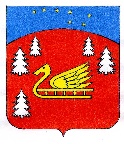 Администрация  муниципального образования Красноозерное сельское поселениеМуниципального образования Приозерский муниципальный район Ленинградской области.Р А С П О Р Я Ж Е Н И Е От 27 сентября 2017 г.	      №   28- рВ связи с понижением температуры наружного воздуха, повышенной влажности и на основании постановления правительства Ленинградской области от 19.06.2008 года № 177 «Об утверждении правил подготовки и проведения отопительного сезона в Ленинградской области»:Генеральному директору  ООО «ОблСервис»  приступить к регулярному отоплению социальных, общественных, административных объектов, жилого  фонда  дер. Красноозерное с 28 сентября 2017 года.Настоящее распоряжение опубликовать на официальном сайте администрации муниципального образования.Контроль за исполнением настоящего распоряжения оставляю за собой.Глава администрации  	                                                        		Ю.Б. Заремский Разослано: Дело – 2, прокуратура – 1,  ООО «ОблСервис» – 1.О начале отопительного сезона 2017-2018 года   на    территории     муниципального образования     Красноозерное    сельское поселение.